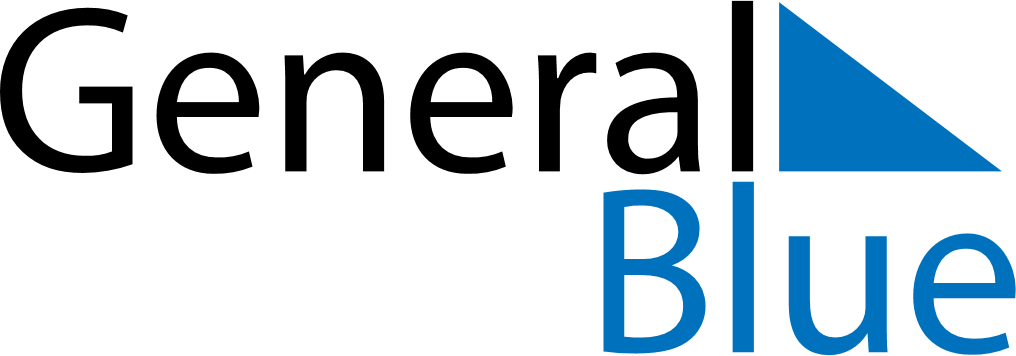 July 2028July 2028July 2028July 2028July 2028July 2028United StatesUnited StatesUnited StatesUnited StatesUnited StatesUnited StatesMondayTuesdayWednesdayThursdayFridaySaturdaySunday123456789Independence Day10111213141516171819202122232425262728293031NOTES